Типы восприятия                                           Приложение 1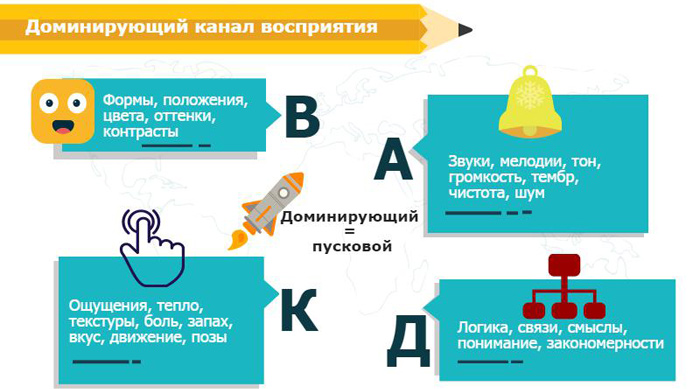 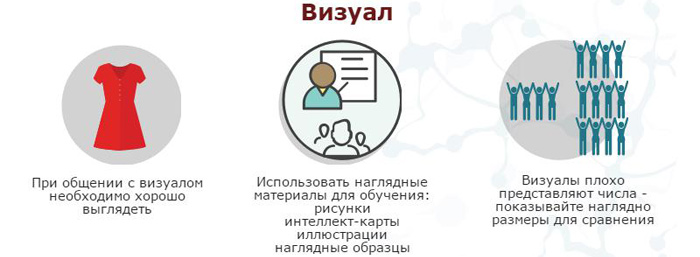 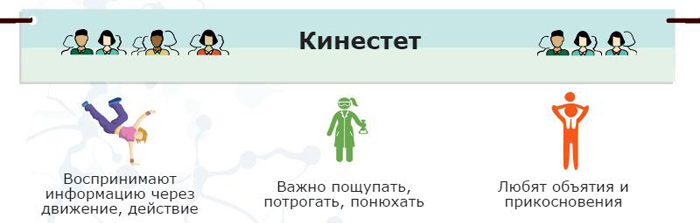 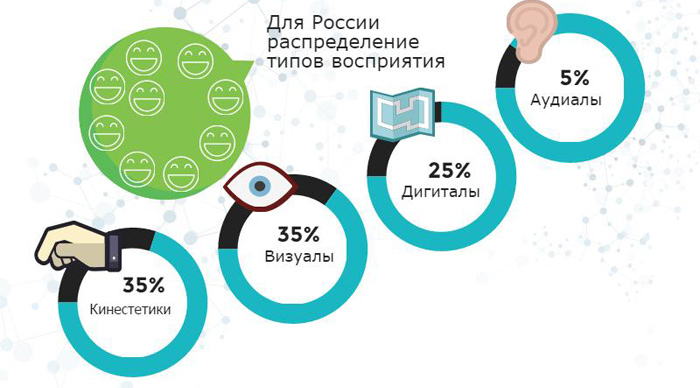 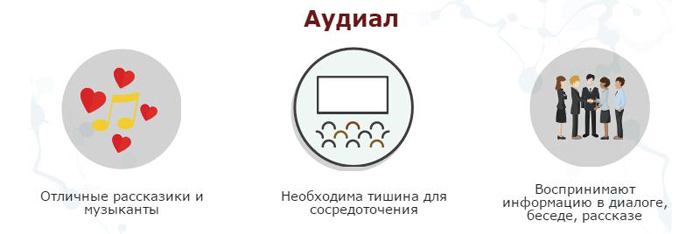 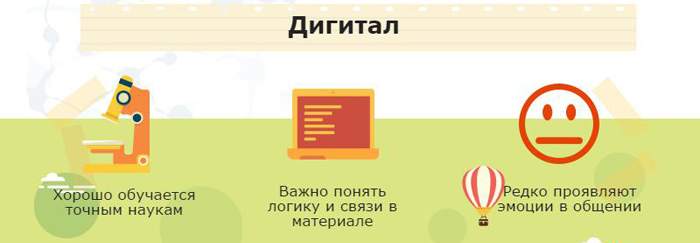 Отличительные признаки(учащиеся)Приложение 2Отличительные признаки(стили обучения для педагогов)Приложение 3Методы и приемы на урокахПриложение 4Методы и приемы на урокахПриложение 5ВизуалКинестетАудиалХорошо помнит то, что видел.В начальной школе долго не может избавиться от привычки водить при чтении пальцем по строчке.Легко повторяет услышанное. Чувствителен к интонациям.С трудом запоминает словесные инструкции (переспрашивает), при этом хороший рассказчик.Хорошо помнит общее впечатление о событии. При общении стоит близко, качается человека.В учебной деятельности предпочитает счет и письмо.Организован, наблюдателен, как правило спокойный.Обилие движений, много жестикулирует.Шевелит губами при чтении, проговаривает слова.Имеет живую, образную фантазию. При разговоре подбородок держит вверх. Голос может быть высоким.Раннее физическое развитие. Подбородок держит вниз. Голос может быть довольно низким.Говорит ритмически. Легко отвлекается на шум. Легко осваивает языки. В группе часто бывает самым разговорчивым. Любит дискуссии. Легко повторяет услышанное.ВизуалКинестАудиалГоворит быстро. Использует визуальные картинки. Смотрит поверх головГоворит медленно. Использует манипуляции и жесты.Говорит ритмично. Любит дискуссии в классе.Хочет охватывать большой объем содержания. Придает большое значение форме.Вовлекает учеников в игры, проекты, сценарии.Организация чтения на уроке.Не теряет обратной реальной связи с учениками. В оценке учеников ориентируется на форму ответа: красота, четкость, краткость.Придает большое значение содержанию. В оценке учеников ориентируется на то, что они умеют делать.Склонен повторять комментарии учеников. Любит поучения со слов «Сколько раз…Больше заданий дает на написание, оформление и использование таблиц, графиков.Дает задания в группах. Использует массу демонстраций. При ответе ученика покачивает в такт головой.Отвлекается от темы урока. Комментирует ответ ученика словами «хорошо», «гм».Этапы урокаКинестетикиАудиалыВизуалыНачало урокаУдивляй!Фантастическая добавкаУгадай!Предположи!ТеатрализацияИгра в случайностьСигнальные карточки«Да-нетка»Щадящий опросИдеальный опросВзаимо- опрос (фронтально со всем классом)Обсуждение выполнения д/зДемонстрация слайдовСоздание схемИнтеллектуальная разминкаФормулировка вопросов по темеВыдвижение гипотезОбъяснение нового материалаПривлекательная цель, эмоциональное вовлечениеПрактичность теорииПроведение опытовДвигательные заданияПресс-конференцияВопрос к каждому абзацу текстаДокладПроблемный диалогДеловая игра «Точка зрения»Структурирование материалаПоиск аналогийЗакрепление, отработкаЛови ошибку!СоревнованиеРефлексивно-ролевые игрыРабота по образцуТворческие заданияИспользование текстовых клишеКомментированное выполнение заданийМаршрутный листУстный программированный ответНаписание сочиненияДивергентные картыДеловая игра «Компетентность»Деловая игра  Творческие заданияПовторениеСвоя опораОбобщающие таблицы  Сигнальные карточки«Да-нетка»Опрос-итогИгра в случайностьВзаимоопросСвои примерыПоказательный ответПовторение с расширениемСвои примерыПересечение темПоказательный ответКонтрольСигнальные карточки«Да-нетка»Прописывание у доскиПисьменный опросТихий опросВыборочный контрольРелейная контрольная работа«Мордашки»Опрос по цепочкеМагнитофонная запись ответаПрограммируемый опросРелейная контрольная работаТренировочная контрольнаяВидеозапись ответа по проблемеИдеальный опросВыборочный контрольБлиц-контрольнаяБазовый лист контроляДомашнее заданиеНеобычная обычностьТри уровня домашнего заданияТворчество работает на будущееРабота по заданному алгоритмуРабота по заданному алгоритмуНеобычная обычностьТри уровня домашнего заданияТворчество работает на будущееЗадание массивомОсобое заданиеИдеальное заданиеМногоуровневое заданиеВизуальный(методы наглядной передачи информации и зрительного восприятия)Аудиальный(методы словесной передачи информации и слухового восприятия)Кинестетический(методы передачи с помощью практической деятельности)Наблюдение, работа с книгойЧтение вслухСамостоятельная работа с книгойКонспектированиеДиалогРеферирование (краткое переформулирование)Составление планов или опорных конспектовДискуссияРешение экспериментальных задачРабота с иллюстрациями, видео, таблицами, схемами, картамиДоклад, сообщениеТворческие заданияАнализ схем, таблицЛекцияАнализ таблиц, схемИнсценировки, образные представленияЛогические заданияРолевые игры, основанные на эмоцияхРабота в группеРабота в одиночку, в пареРабота в группе